South Hall Homeowners  Association,  Inc.Request for Architectural Approval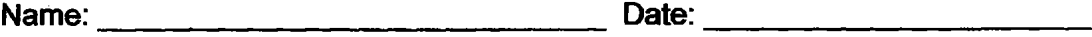 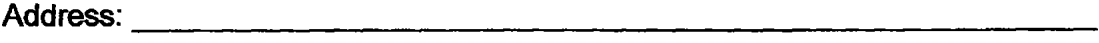 Phone: Daytime 		Evening: 	Request:Description of Materials:Planned start date:  	_	Planned Completion Date: 	_When requesting a fence, a drawing must  be submitted  along with a plat survey.Attach drawings, maps, pictures, or additional information. A plat plan and rendering are REQUIRED on all applications.I understand that this application will be reviewed by the Board of Directors (or its Architectural Committee) at its next  scheduled meeting, which I may attend. I further understand that the Board of Directors (or it’s Architectural Committee) has the authority to approve, approve with conditions, or deny this request and that there is no appeal other than resubmission of a modified request. Any approval is good for 120 days. If your  project doesnot begin within that timeframe, a new request must be made.I also understand that it is the homeowner’s responsibility to validate and adhere to all guidelines and codes established by South Hall  and Franklin County, and to obtain the appropriate permit(s) if needed. 	Please advise me of the meeting wherein my application will be reviewed as Iwish to attend.Homeowner signature: 	Date:  	_Approved: _	Approved with conditions: 	_	Denied: 	_Comments/Conditions:Board Signature: -------------	Date: 	_Board Signature: -------------	Date: 	_Submit to:	South Hall Architectural  Committeec/o: Ammons Pittman Property Management 10224 DurantRoad, Suite 107, Raleigh, NC  27614Email address: info@wakehoa.comPhone:  919/790-5350	Fax:  919/277-4623